Solidement implanté en Montérégie, notre client est un leader pancanadien en distribution de produits et services dédiés au milieu vétérinaire.  Il offre un éventail complet se services destinés à aider les médecins vétérinaires dans le développement de leur entreprise.   L’entreprise compte plus de 300 employés entre son siège social et ses centres de distribution de Calgary, Toronto, Québec et Halifax.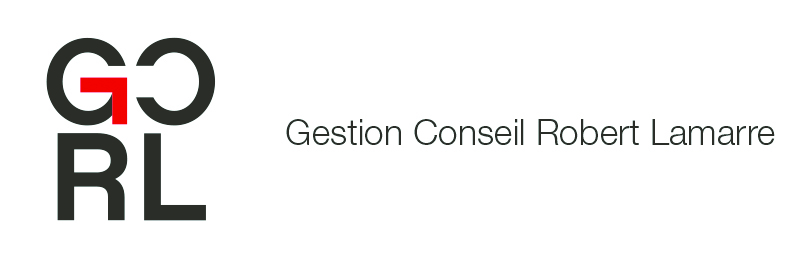 Dans sa nouvelle structure organisationnelle, la Direction souhaite s’adjoindre une ressource compétente faisant preuve de stratégie opérationnelle et capable d’assurer une intégration harmonieuse des nouveaux centres de distribution.Vice-président, opérations et approvisionnement (Montérégie)Référence RL-958Sommaire du poste Relevant de la présidente-directrice générale, le titulaire dirige l’ensemble des opérations stratégiques (multisites). Visant la valorisation de l’entreprise, il est en charge de développer et d’implanter un plan stratégique pour les départements sous sa responsabilité afin d’atteindre les objectifs d’affaires. Il fait partie du comité exécutif afin d’assurer une saine croissance. Il a comme objectif d’implanter une culture d’excellence opérationnelle en termes d’efficacité, de productivité et de qualité et travaille en étroite collaboration avec les divers départements de l’entreprise.Responsabilités du postePlanifier, organiser et diriger les activités et le personnel des centres de distributions, de la logistique, de la gestion des stocks, des achats et négociationsStructurer les opérations de son secteur afin de s’assurer de l’efficacité, de la productivité, de la qualité et de la performance des ressources investisContribuer à la performance de l’entreprise par la maximisation des ressources ainsi que par le développement et l’implantation des stratégies reliées à sa fonction et qui permettent d’améliorer les coûts d’opération et d’optimiser les relations avec les manufacturiersContrôler les coûts en fonction des budgets et mettre en œuvre les plans d’actions requis afin de s’assurer de la rentabilité de l’entreprise. Accroître la valeur de l’entreprise dans le secteur de l’approvisionnementAgir à titre de leader en développant une culture d’amélioration continue et en amenant, de manière positive, la gestion du changementRechercher, développer et conclure de nouveaux partenariats régionaux, nationaux et internationaux en matière de logistique et transportAssurer une excellente satisfaction client grâce à la qualité des services et de bonnes relations efficaces avec les clients internes et externesS’assurer que les procédures établies pour les centres de distribution soient suivies, et d’en développer au besoinAppuyer l’équipe de développement des affaires dans ses efforts pour accroître sa part de marché au niveau pancanadienPrendre des décisions complexes axées sur les résultats et l’exécution en mettant à profit ses compétences en résolution de problèmes et son bon jugementExigences et connaissances recherchéesBaccalauréat en gestion des opérations, en administration ou en génie; MBA, un atoutMinimum de 15 ans d'expérience dans le domaine de la distribution ou dans un domaine pertinent Parfaitement bilingue à l’oral et à l’écrit (Français et Anglais)Déplacements à l’extérieur du Québec pour affairesConnaitre le domaine du commerce de détailExpérience dans un environnement multisites (pancanadien) et multiculturelBonne connaissance du système OracleBonne connaissance du monde de la Distribution et de la Logistique, Approvisionnement et du TransportSolide expérience de travail dans un milieu syndiquéConnaissance du système FileMaker (un atout)Habileté avec la suite Office et autres logiciels pertinents, s’il y a lieuCompétences et habiletésDémontrer un fort sens du leadershipÊtre orienté vers l’action et vers les résultatsCapacité à atteindre des objectifs fixésDémontrer un esprit entrepreneurial et de l’exécutionFaire preuve d’une vision stratégique pertinente et d’une attitude innovatrice et positiveSentiment d’imputabilitéFavorise une approche d’influenceFortes habiletés de communication à l’oral et à l’écritMobilisateur et motivateurVeuillez soumettre votre candidature au www.gcrl.ca sous la rubrique CARRIÈRE via le FORMULAIRE D’APPLICATION EN LIGNE en indiquant la référence RL-958.Si vous êtes déjà inscrit dans notre base de données, s.v.p. mettre à jour votre candidature ou nous signifier votre intérêt pour ce poste sur notre site.Nous souscrivons au principe d’équité en matière d’emploi. Seules les personnes dont la candidature aura été retenue seront contactées.